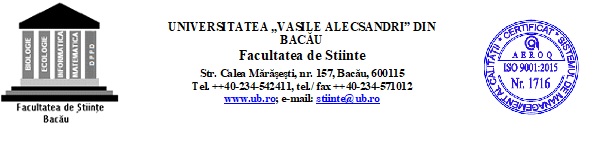 IMPORTANT!PENTRU ABSOLVENȚII PROGRAMULUI DE FORMARE PSIHOPEDAGOGICĂ, NIVEL I POSTUNIVERSITARPROMOȚIA - FEBRUARIE 2020	ÎN ANUL UNIV. 2019/2020, SEMESTRUL II, DE VOR DESFĂȘURA ACTIVITĂȚI DIDACTICE PENTRU PROGRAMUL DE FORMARE PSIHOPEDAGOGICĂ NIVEL II – POSTUNIVERSITAR.ÎNSCRIERILE VOR AVEA LOC ÎN PERIOADA 10.02.2020-14.02.2020, LA SECRETARIAT DPPD, ORELE 10-11 ȘI 13-15.CONFORM ORDINULUI MEN NR. 3850/2017, ÎNSCRIEREREA LA PROGRAMUL DE FORMARE PSIHOPEDAGOGICĂ NIVEL II ESTE CONDIȚIONATĂ DE ABSOLVIREA PROGRAMULUI DE NIVEL I (CU EXAMEN DE ABSOLVIRE) ȘI DE ABSOLVIREA CU DIPLOMĂ A URMĂTOARELOR CATEGORII DE STUDII:A) STUDII UNIVERSITARE DE MASTERB) STUDII UNIVERSITARE DE LUNGĂ DURATĂC) PROGRAME POSTUNIVERSITARE DE 90 CREDITED) PROGRAME DE CONVERSIE PROFESIONALĂDOCUMENTE NECESARE:1. FIȘA DE ÎNSCRIERE2. CHITANȚĂ TAXA ÎNMATRICULARE – 50 LEI3. DIPLOMA DE MASTER+SUPLIMENT LA DIPLOMĂ (ADEVERINȚĂ DE MASTER – PT. PROMOȚIA 2019) ORIGINAL+COPIE. (EXCEPȚIE – ABSOLVENȚII DE LUNGĂ DURATĂ.PENTRU ABSOLVENȚII PROGRAMULUI DE FORMARE PSIHOPEDAGOGICĂ, NIVEL I UNIVERSITAR/POSTUNIVERSITARCARE DORESC ÎNSCRIEREA LA NIVELUL II POSTUNIV.AN UNIV. 2019/2020, SEMESTRUL II	ÎN ANUL UNIV. 2019/2020, SEMESTRUL II, DE VOR DESFĂȘURA ACTIVITĂȚI DIDACTICE PENTRU PROGRAMUL DE FORMARE PSIHOPEDAGOGICĂ NIVEL II – POSTUNIVERSITAR.ÎNSCRIERILE VOR AVEA LOC ÎN PERIOADA 10.02.2020-14.02.2020, LA SECRETARIAT DPPD, ORELE 10-11 ȘI 13-15.CONFORM ORDINULUI MEN NR. 3850/2017, ÎNSCRIEREREA LA PROGRAMUL DE FORMARE PSIHOPEDAGOGICĂ NIVEL II ESTE CONDIȚIONATĂ DE ABSOLVIREA PROGRAMULUI DE NIVEL I (CU EXAMEN DE ABSOLVIRE) ȘI DE ABSOLVIREA CU DIPLOMĂ A URMĂTOARELOR CATEGORII DE STUDII:A) STUDII UNIVERSITARE DE MASTERB) STUDII UNIVERSITARE DE LUNGĂ DURATĂC) PROGRAME POSTUNIVERSITARE DE 90 CREDITED) PROGRAME DE CONVERSIE PROFESIONALĂDOCUMENTE NECESARE:Fişă de înscriere (obţinută de la Secretariatul Departamentului);Diploma de licenţă sau diploma  de absolvire (ori adeverinţa de absolvire a învăţământului superior pentru absolvenții din anul curent) sau diplomă de absolvire curs postuniversitar (90 credite) sau diplomă conversie profesională, conform Ordinului MEN 4129/16.07.2018 – original+copie simplă (certificare la secretariat DPPD;Certificat D.P.P.D., nivelul I (iniţial) - pentru absolvenţii promoţiilor din anul 2000 şi până în prezent – original+copie simplă (certificare la secretariat DPPD), sau foaia matricolă cu modulul psihopedagogic inclus - pentru absolvenţii promoţiilor de până în anul 1999 –original+copie simplă (certificare la secretariat DPPD);Diploma de master – original+copie simplă (certificare la secretariat DPPD);Foaie matricolă/Supliment la diplomă de la master - original+copie simplă (certificare la secretariat DPPD);Certificat de naştere şi căsătorie (dacă este cazul) – copie simplă;Buletin/carte de identitate – copie simplă;Chitanţa de plată a taxei  de înmatriculare (50 RON) – plătită la casieria universităţii;Adeverinţă de la locul de muncă (doar pentru cei care lucrează în învăţământ)Adeverință medicală; Dosar plastic.